Publicado en  el 10/11/2016 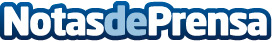 La presentación del libro "Antic Hospital de Santa Caterina. 350 anys d'esperit de servei" cierra la conmemoración de su fundaciónEl delegado del Govern de la Generalitat en Girona, la alcaldesa de Girona y el presidente de la Diputación de Girona han presidido la presentación "Antic Hospital de Santa Caterina. 350 anys d’esperit de servei" que ha cerrado el acto de conmemoración de los 350 años de la colocación de la primera piedra del hospital que empezaron el 16 de mayoDatos de contacto:Nota de prensa publicada en: https://www.notasdeprensa.es/la-presentacion-del-libro-antic-hospital-de Categorias: Artes Visuales Literatura Sociedad Cataluña http://www.notasdeprensa.es